Об утверждении плана проведения систематических карантинных фитосанитарных обследований подкарантинных объектов – земельные участки общего пользования в границах населенных пунктов Николо-Александровского сельсовета, с целью выявления карантинных видов сорных растений,в 2019 году с июня по октябрь В соответствии  с Федеральным законом от 21.07.2014 № 206  « О карантине растений»; Приказом Минсельхоза РФ от 22.04.2009 года № 160 « об утверждении правил проведения карантинных фитосанитарных обследований»; Земельным кодексом РФ от 25.10.2001 года, а также в целях своевременного выявления карантинных объектов, определения границ  их очагов, оптимизация карантинных фитосанитарных режимов, направленных на ликвидацию очагов карантинных организмов в границах населенных пунктов Николо-Александровского сельсовета, руководствуясь Уставом муниципального образования Николо-Александровский сельсоветп о с т а н о в л я ю:           1.Утвердить  план проведения систематических карантинных фитосанитарных объектов - земельных участков общего пользования в границах населенных пунктов Николо-Александровского сельсовета с целью выявления карантинных видов сорных растений в 2019 году в период с июня по октябрь, согласно Приложению № 1.2. Утвердить форму журнала регистрации систематических карантинных фитосанитарных обследований подкарантинных объектов, согласно Приложению № 2.3. Утвердить форму журнала  регистрации обращений и извещений об обнаружении карантинного объекта или признаков карантинного объекта, согласно Приложению № 3.4. Настоящее постановление вступает в силу с момента подписания и подлежит размещению на официальном сайте Администрации Николо-Александровского сельсовета. 5. Контроль за исполнением данного постановления оставляю за собой.Глава Николо-Александровскогосельсовета                                                                                    Г.Т.Панарина                                                         Приложение № 1                                                                    к постановлению главы                                                                         Николо-Александровского                                                                                 сельсовета от 28.05.2019. № 28План проведения систематических карантинных фитосанитарных объектов - земельных участков общего пользования, расположенные в границах населенных пунктов Николо-Александровского сельсовета в 2019 году в период с июня по октябрь с целью выявления карантинных видов сорных растений.                                                             Приложение № 2                                                                         к постановлению главы                                                                              Николо-Александровского сельсовета от 28.05.2019. № 28Журнал регистрации систематических карантинных фитосанитарных обследований подкарантинных объектов - земельные участки общего пользования, расположенные в границах населенных пунктов Николо-Александровского сельсовета                                                               Приложение № 3                                                                         к постановлению главы                                                                              Николо-Александровского сельсовета от 28.05.2019. № 28Журнал обращений и извещений об обнаружении  карантинного объекта или признаков карантинного объекта  в границах населенных пунктов Николо-Александровского сельсовета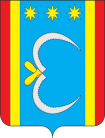 АДМИНИСТРАЦИЯ НИКОЛО-АЛЕКСАНДРОВСКОГО СЕЛЬСОВЕТАОКТЯБРЬСКОГО РАЙОНА АМУРСКОЙ ОБЛАСТИПОСТАНОВЛЕНИЕАДМИНИСТРАЦИЯ НИКОЛО-АЛЕКСАНДРОВСКОГО СЕЛЬСОВЕТАОКТЯБРЬСКОГО РАЙОНА АМУРСКОЙ ОБЛАСТИПОСТАНОВЛЕНИЕАДМИНИСТРАЦИЯ НИКОЛО-АЛЕКСАНДРОВСКОГО СЕЛЬСОВЕТАОКТЯБРЬСКОГО РАЙОНА АМУРСКОЙ ОБЛАСТИПОСТАНОВЛЕНИЕАДМИНИСТРАЦИЯ НИКОЛО-АЛЕКСАНДРОВСКОГО СЕЛЬСОВЕТАОКТЯБРЬСКОГО РАЙОНА АМУРСКОЙ ОБЛАСТИПОСТАНОВЛЕНИЕАДМИНИСТРАЦИЯ НИКОЛО-АЛЕКСАНДРОВСКОГО СЕЛЬСОВЕТАОКТЯБРЬСКОГО РАЙОНА АМУРСКОЙ ОБЛАСТИПОСТАНОВЛЕНИЕ28.05.2019                                                              № 28с. Николо-Александровкас. Николо-Александровкас. Николо-Александровкас. Николо-Александровкас. Николо-Александровка№ п/пМероприятияСроки проведенияМетод проведенияПроцедура учетаДата обращении в Управление Федеральной службы по ветеринарному  и фитосанитарному надзору по Амурской области1Проведение систематических обследований земельных участков общего пользования, расположенные в границах населенных пунктов Николо-Александровского сельсовета Июнь – сентябрь 2019 годаМаршрутный, визуальный осмотр учет сорных растений, отбор образцов на наличие карантинных объектовВ день выявления2Профилактическая работа с населением, проведение бесед, разъяснений на сходах, встречах, на территории Николо-Александровского сельсоветасистематическиБеседы, разъяснения, информационные листы№ п/пДата проведения систематического обследованияНазвание организации, Ф.И.О., проводившего систематическое обследованиеМетод проведения систематического обследованияРезультат проведения систематического обследованияДата обращении в Управление Федеральной службы по ветеринарному  и фитосанитарному надзору по Амурской области№ п/пДата обращенияФИО, лица обратившего по факту обнаружения карантинного объекта или признака карантинного объектаАдрес лица обратившего по факту обнаружения карантинного объекта или признака карантинного объектаМесто обнаружения, площадь заражения(м2, соток)Дата информирования в Управление Федеральной службы по ветеринарному  и фитосанитарному надзору по Амурской области